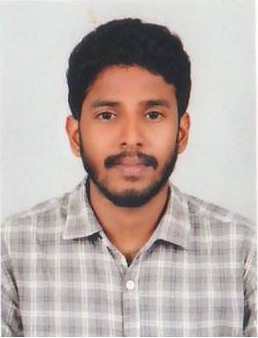 KRISHNARAJ E-mailKRISHNARAJ.374989@2freemail.com 	Date of Birth : 19/09/1993Sex               : MaleNationality    : IndianMarital Status : SingleLanguages   :English, MalayalamKRISHNARAJ E-mailKRISHNARAJ.374989@2freemail.com 	Date of Birth : 19/09/1993Sex               : MaleNationality    : IndianMarital Status : SingleLanguages   :English, MalayalamCAREER OBJECTIVETo be part of an esteemed organization where there are ample opportunities to learn new and innovative ideas, to have a challenging career track and to explore my abilities to the fullest thereby working hard for the growth of thecompany. EDUCATIONALQUALIFICATIONSWORK EXPERIENCETDLCCS (KOCHI METRO RAIL PROJECT UNDER DMRC)Worked as Safety Officer from July 2016 to October 2017Responsible for doing regular work site inspections and bringing any safety issues up to field management.Responsible for weekly safety reports that were presented field and office management.Responsible for developing and updating all safety policies on all work sites. TECHNICAL EXPOSURENEBOSH International General Certificate in Health and SafetyECADSKILLSMS OfficeOperating Systems: Microsoft Windows 98, 2000, XP, 8.1, Apple MAC OS, Linux, AndroidPROJECTSMini Project  :  Renewable Energy Harvesting      Main Project : Transformation Of Cost Intensive Petrol/ Diesel Cars To Inexpensive Electric CarsMain Project : Industrial DC Motor Control System( Diploma)PROJECTSMini Project  :  Renewable Energy Harvesting      Main Project : Transformation Of Cost Intensive Petrol/ Diesel Cars To Inexpensive Electric CarsMain Project : Industrial DC Motor Control System( Diploma)PROJECTSMini Project  :  Renewable Energy Harvesting      Main Project : Transformation Of Cost Intensive Petrol/ Diesel Cars To Inexpensive Electric CarsMain Project : Industrial DC Motor Control System( Diploma)DUTIES AND RESPONSIBILITIESConstruction Safety TrainerCoordinating work permit systemConducting HSE Training and Safety Awareness Program for workers and other usersConducting road safety training to all drivers and earth moving equipment operatorsInspection before excavation and ensure the environmental safety and excavation safetyEnsure that the first aid box contains requisite medicines along with emergency medical requirementsMaintaining about good site condition by housekeepingRisk AssessmentMaintaining all kind of safety records such as monthly HSE report, HSE inspection report, incident/ accident reportCivil construction and maintenance related activitiesConducting Safety Induction training and toolbox safety meeting for engineers, supervisors and workmenWeekly safety inspection joint with client and making deviation report and its corrective actions and remedial measuresTo carryout daily / routine plant safety inspection and ensuring compliance of safety rules and regulations at siteLifting Equipment Inspection and Hazard management of various activitiesDUTIES AND RESPONSIBILITIESConstruction Safety TrainerCoordinating work permit systemConducting HSE Training and Safety Awareness Program for workers and other usersConducting road safety training to all drivers and earth moving equipment operatorsInspection before excavation and ensure the environmental safety and excavation safetyEnsure that the first aid box contains requisite medicines along with emergency medical requirementsMaintaining about good site condition by housekeepingRisk AssessmentMaintaining all kind of safety records such as monthly HSE report, HSE inspection report, incident/ accident reportCivil construction and maintenance related activitiesConducting Safety Induction training and toolbox safety meeting for engineers, supervisors and workmenWeekly safety inspection joint with client and making deviation report and its corrective actions and remedial measuresTo carryout daily / routine plant safety inspection and ensuring compliance of safety rules and regulations at siteLifting Equipment Inspection and Hazard management of various activitiesDUTIES AND RESPONSIBILITIESConstruction Safety TrainerCoordinating work permit systemConducting HSE Training and Safety Awareness Program for workers and other usersConducting road safety training to all drivers and earth moving equipment operatorsInspection before excavation and ensure the environmental safety and excavation safetyEnsure that the first aid box contains requisite medicines along with emergency medical requirementsMaintaining about good site condition by housekeepingRisk AssessmentMaintaining all kind of safety records such as monthly HSE report, HSE inspection report, incident/ accident reportCivil construction and maintenance related activitiesConducting Safety Induction training and toolbox safety meeting for engineers, supervisors and workmenWeekly safety inspection joint with client and making deviation report and its corrective actions and remedial measuresTo carryout daily / routine plant safety inspection and ensuring compliance of safety rules and regulations at siteLifting Equipment Inspection and Hazard management of various activitiesSTRENGTHSGood presentation skillsLeadership and organizational skillsQuick in learningPunctual and sincereGood communication skillsReady to face new challengesDedication and hard work towards achieving the goalsDECLARATIONI do hereby declare that the particulars of information and facts stated here in above are true, correct and complete to the best of my knowledge and belief.Place: Date: 				                                                                                    